Контрольно-оценочная деятельность педагога на уроке истории и обществознания .Хольченко С.В., СОШ № 26 г.ПавлодараисторияАктуальность нашей работы  заключается в том, что важным условием повышения эффективности учебного процесса является систематическое получение учителем объективной информации о ходе учебно-познавательной деятельности учащихся. От того, как осуществляются проверка и оценка знаний учащихся, во многом зависит их учебная дисциплина, отношение к учёбе, формирование интереса к предмету, а также таких важнейших качеств, как самостоятельность, инициативность, трудолюбие.  Теоретический  аспект проблемы оценивания   разработан достаточно хорошо,   но прикладной аспект, отражающий механизм оценки уровня  обученности  и  достижений ученика в различных сферах учебной деятельности  в процессе изучения общественных дисциплин с учетом формирования ключевых компетенций требует серьезного внимания ученых и педагогов Новизна нашей работы заключается в том, что на основе существующих критериев оценивания знаний и деятельности учащихся учитель разработал и апробировал критерии оценки качества знаний и умений учащихся на уроке истории и общественных дисциплин с  учетом кмпетентностного подхода к обучению.В ходе работы была выдвинута гипотеза, что оценка на практике становится для ребенка источником радости или серьезных потрясений. Не замечать эту действительность – значит допустить серьезный психологический просчет в анализе оценочной деятельности учителя и всей системы обучения в школе. Констатировав определенный уровень знаний учащихся, учитель имеет возможность корректировать дальнейший процесс обучения, оказывать помощь в виде советов, рекомендаций, консультаций, проявлять свое отношение к его стараниям и успехам.Неотъемлемой частью сложного процесса учебно-воспитательной работы является контроль. В широком смысле контроль связан с ориентировочной деятельностью человека, а без нее учебная работа ученика и работа учителя невозможны. Контроль — наиболее широкое по объему понятие. Он охватывает и включает в себя все другие понятия как составные структурные компоненты. Начальным моментом контроля являются наблюдение и проверка. В процессе наблюдения и проверки выявляется (выявление) и измеряется (измерение) тот материал, который предстоит проконтролировать. В результате наблюдения и проверки накапливается первичная информация, она учитывается (учет). В последующем эта информация подвергается анализу-синтезу, сравнению. При этом выявляется ее смысл и значение, проводится оценивание (процесс оценки) этой информации с точки зрения задач контроля. Результаты оценки получают внешнее или внутреннее выражение, словесный комментарий.  (Схема  №1 )Объектом (или содержанием) контроля может стать все, что относится к учебно-воспитательному процессу. Конкретное же его содержание будет зависеть от целевой установки и задач контроля. В частности, контролируется деятельность учителя и ученика в процессе обучения. Учитель, проверяя ученика, выясняет особенности понимания и осмысления учеником изучаемого материала, точность, глубину и прочность его знаний, широту кругозора, развитие познавательных процессов.  Таким образом, контроль в учебно-воспитательном процессе позволяет установить качество теоретических знаний и практических умений и навыков учащихся, способы их учебной деятельности, степень умственного развития, а также уровень педагогического мастерства учителя. Как элемент ориентировочной деятельности контроль имеет разные функции, из которых  главная - функция обратной связи. Только лишь постоянно имея информацию о том, как "ведет" себя, как реагирует "обучающаяся система" (класс, группа, ученик) на воздействие "обучающей" (учитель, ученик-консультант, технические и электронные средства информации), можно надежно идти вперед по пути овладения знаниями, умениями и навыками. Только тогда учитель может быть уверенным в том, что он учит так, как задумано и как надо. Если результат обучения слабый, то информацию он воспримет как сигнал к перестройке своей методики. Все остальные функции контроля по их задачам можно свести к двум группам: педагогической и проверочно-оценочной. Педагогическая функция в учебном процессе распадается на ряд подфункций: обучающая, развивающая, воспитывающая, диагностическая, профилактическая, ориентирующая. Обучающая подфункция связана с тем, что, выявляя в процессе проверки уровень знаний, умений и навыков учащихся, учитель побуждает ученика к систематическим занятиям, исправляет ошибки и неточности в его знаниях, дает рекомендации о том, как лучше овладеть материалом конкретной темы, побуждает пользоваться дополнительной литературой, приучает обращаться к справочникам и энциклопедиям. Развивающая подфункция контроля в учебном процессе заключается в том, что учитель через него имеет возможность постоянно знать уровень умственного развития ученика, успехи или отставание в этом развитии: особенности восприятия, типов и процессов памяти, развития мыслительной деятельности, речи, воображения.  Воспитывающая подфункция контроля вытекает из того, что ученик, зная о проверке (на уроке могут спросить, а не знать — стыдно; ожидается контрольная работа и т.п.), начинает терпеливо овладевать знаниями; когда трудно — напрягает силу воли, упорно добиваясь хороших знаний. Эта подфункция выражается также и в том, что контроль способствует формированию у ребят мотивов учения, в том числе таких моральных чувств, как долг, обязанность, ответственность, совесть, честь Сущность диагностической подфункции контроля – в получении информации об ошибках, недочетах и пробелах в знаниях и умениях учащихся и порождающих их причинах затруднений учащихся в овладении учебным материалом, о числе, характере ошибок. Результаты диагностических проверок помогают выбрать наиболее интенсивную методику обучения, а также уточнить направление дальнейшего совершенствования содержания методов и средств обучения. Ориентирующая подфункция вытекает из диагностической подфункции. Выяснив сильные и слабые стороны знаний учащихся в процессе диагностики, преподаватель ориентируется в методике собственной работы, в индивидуальных особенностях каждого учащегося. Эта информация служит для него ориентиром для совершенствования учебного процесса. Профилактическая подфункция. Известно, что выученный и даже хорошо усвоенный материал со временем забывается. Это особенно заметно, если знания ученика не были востребованными. Более интенсивно идет процесс забывания в первое время после усвоения новой информации. Предупредить забывание можно путем эпизодического повторения. А повторение как мера профилактическая, предупреждающая забывание, неизбежно связано с контролем знаний. В этом заключается смысл его профилактической функции. Проверочно-оценочная функция контроля также включает ряд подфункций. Они, скорее всего, относятся к проверке работы учителя, к организации методической работы в школе. Контроль в подфункции государственной аттестации результатов учебно-воспитательной работы. Прежде всего, отметим, что внутришкольный контроль учебно-воспитательной работы есть в то же время средство аттестации. Администрация школы, а также органы образования разных уровней всегда интересуются состоянием успеваемости учащихся своей школы, школ района и т.д. Кроме того, их интересует, в какой мере удачен учебный план школ различных типов, доступны ли учебные программы и учебники по разным предметам и для всех классов и т.д. Контроль как средство государственной аттестации выступает в процессе итогового и заключительного учета.  Таковы основные функции контроля учебно-воспитательной работы. В наглядном виде они представлены  на схеме №2. Социальная функция проявляется в требованиях, предъявляемых обществом к уровню подготовки ребенка младшего школьного возраста. Образованность в данном случае используется как широкое понятие, включающее в себя возрастной уровень развития, воспитания и осведомленности школьника, сформированное его познавательной, эмоциональной и волевой сфер личности. В ходе контроля проверяется соответствие достигнутых учащимися знаний-умений-навыков установленным государством эталоном (стандартам), а оценка выражает реакцию на степень и качество этого соответствия (отлично, хорошо, удовлетворительно, плохо).  Образовательная функция определяет результат сравнения ожидаемого эффекта обучения с действительным. Со стороны учителя осуществляется констатация качества усвоения учащимися учебного материала: полнота и осознанность знаний, умение применять полученные знания в нестандартных ситуациях, умение выбирать наиболее целесообразные средства для выполнения учебной задачи; устанавливается динамика успеваемости, сформированность (несформированность) качеств личности, необходимых как для школьной жизни, так и вне ее, степень развития основных мыслительных операций (анализ, синтез, сравнение, обобщение); появляется возможность выявить проблемные области в работе, зафиксировать удачные методы и приемы, про-анализировать, какое содержание обучения целесообразно расширить, а какое исключить из учебной программы.Воспитательная функция выражается в рассмотрении формирования положительных мотивов учения и готовности к самоконтролю как фактору преодоления заниженной самооценки учащихся и тревожности. Правильно организованный контроль и оценка снимают у школьников страх перед контрольными работами, снижают уровень тревожности, формируют правильные целевые установки, ориентируют на самостоятельность, активность и самоконтроль. Эмоциональная функция проявляется в том, что любой вид оценки (включая и отметки) создает определенный эмоциональный фон и вызывает соответствующую эмоциональную реакцию ученика. Действительно, оценка может вдохновить, направить на преодоление трудностей, оказать поддержку, но может и огорчить, записать в разряд "отстающих", усугубить низкую самооценку, нарушить контакт со взрослыми и сверстниками. Информационная функция является основой диагноза планирования и прогнозирования. Главная ее особенность – возможность проанализировать причины неудачных результатов и наметить конкретные пути улучшения учебного процесса как со стороны ведущего этот процесс, так и со стороны ведомого. Функция управления очень важна для развития самоконтроля школьника, его умения анализировать и правильно оценивать свою деятельность, адекватно принимать оценку педагога. Учителю функция управления помогает выявить пробелы и недостатки в организации педагогического процесса, ошибки в своей деятельности ("что я делаю не так...", "что нужно сделать, чтобы...") и осуществить корректировку учебно-воспитательного процесса. Виды контроля: различаются по функциям в учебном процессе. Предварительный контроль обычно проводят в начале учебного года, полугодия, четверти, на первых уроках нового раздела учебного предмета или вообще нового предмета. Функциональное назначение предварительного контроля заключается в том, что учитель имеет в виду изучить уровень готовности учащихся к восприятию нового материала, т.е. проверка здесь играет диагностическую роль: установить, в какой мере сформированы у учащихся умственные возможности для полноценного восприятия нового учебного предмета. А в начале учебного года — установить, что сохранилось и что "улетучилось" из того, что изучалось школьниками в предыдущем учебном году. И в самом деле, на основе данных предварительного (диагностического) контроля учитель строит (конструирует) изучение нового материала, предусматривает повторение, организацию межпредметных связей, актуализирует знания, невостребованные до того времени. Текущий контроль – наиболее оперативная, динамичная и гибкая проверка результатов обучения. Обычно он сопутствует процессу становления умения и навыка, поэтому проводится на первых этапах обучения, когда еще трудно говорить о сформированности умений и навыков учащихся. Его основная цель - анализ хода формирования знаний и умений учащихся. Это дает учителю и ученику возможность своевременно отреагировать на недостатки, выявить их причины и принять необходимые меры к устранению; возвратиться к еще не усвоенным правилам, операциям и действиям. Текущий контроль особенно важен для учителя как средство своевременной корректировки своей деятельности, внесения изменений в планирование последующего обучения и предупреждения неуспеваемости.  Такой подход поддерживает ситуацию успеха и формирует правильное отношение ученика к контролю. Тематический контроль проводится по завершении изучения большой темы.   Назначение (функция) тематического контроля: систематизировать и обобщить материал всей темы; путем повторения и проверки знаний предупредить забывание, закрепить его как базу, необходимую для изучения последующих разделов учебного предмета. Особенность проверочных вопросов и заданий в этом случае заключается в том, что они рассчитаны на выявление знаний всей темы, на установление связей со знанием предыдущих тем, межпредметных связей, на умение переноса знаний на другой материал, на поиск выводов обобщающего характера. Итоговый контроль проводится как оценка результатов обучения за определенный, достаточно большой промежуток учебного времени - четверть, полугодие, год.  Устный опрос требует устного изложения учеником изученного материала, связного повествования о конкретном объекте окружающего мира. Такой опрос может строиться как беседа, рассказ ученика, объяснение, чтение текста, сообщение о наблюдении или опыте. Устный опрос как диалог учителя с одним учащимся или со всем классом (ответы с места) проводится в основном на первых этапах обучения, когда требуются систематизация и уточнение знаний школьников, проверка того, что усвоено на этом этапе обучения, что требует дополнительного учебного времени или других способов учебной работы.  Письменный опрос заключается в проведении различных самостоятельных и контрольных работ. Самостоятельная работа –небольшая по времени (15-20 мин) письменная проверка знаний и умений школьников по небольшой (еще не пройденной до конца) теме курса. Одной из главных целей этой работы является проверка усвоения школьниками способов решения учебных задач; осознание понятий; ориентировка в конкретных правилах и закономерностях.  Контрольная работа используется при фронтальном текущем и итоговом контроле с целью проверки знаний и умений школьников по достаточно крупной и полностью изученной теме программы. Проводятся в течение всего года и преимущественно по тем темам, для которых важное  значение имеют умения и навыки. К стандартизированным методикам проверки успеваемости относятся тестовые задания. Они привлекают внимание прежде всего тем, что дают точную количественную характеристику не только уровня достижений школьника по конкретному предмету, но также могут выявить уровень общего развития: умения применять знания в нестандартной ситуации, находить способ построения учебной задачи, сравнивать правильный и неправильный ответы и т.п.Критерии норм оценки на основе стандарта среднего (полного) общего образования по истории. Базовый уровень. Таким образом:Учитель в своей работе должен использовать не только общепринятые формы контроля (самостоятельная и контрольная работы, устный опрос у доски и так далее), но и систематически изобретать, внедрять свои средства контроля. Учитель должен уметь сделать процесс обучения не только эффективным, но и интересным для детей. Систематический контроль знаний и умений учащихся – одно из основных условий повышения качества обучения. Умелое владение учителем различными формами контроля знаний и умений способствует повышению заинтересованности учащихся в обучении, предупреждает отставание, обеспечивает активную работу каждого ученика. Контроль для учащихся должен быть обучающим,  развивающим и воспитывающим. В результате проведения нетрадиционных форм контроля знаний и умений раскрываются индивидуальные особенности детей, повышается уровень подготовки к урокам, что позволяет своевременно устранять недостатки и пробелы в знаниях учащихся, повышает эффективность самого процесса обучения. ПриложенияСхема №1.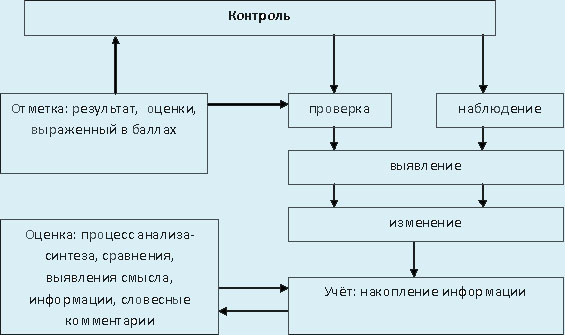 Схема № 2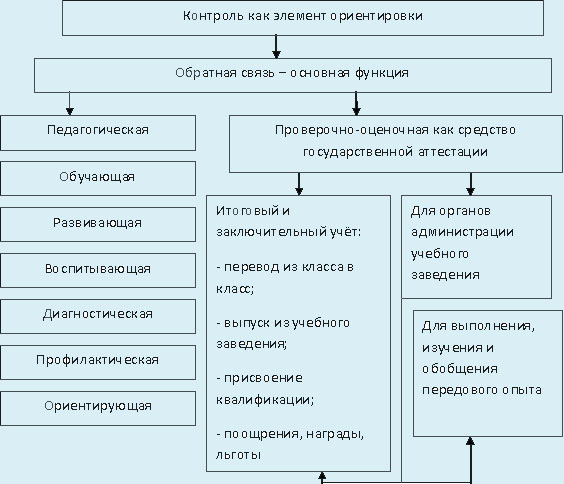 Предполагаемые  нормы оценки  знаний и умений учащихся по истории и обществознанию. 

Оценка знаний предполагает учет индивидуальных особенностей учащихся, дифференцированный подход к организации работы в классе. 
Оцениваются ответы на вопросы, участие в беседе, исправление ответов товарищей, умение использовать различные источники знаний, текст учебного пособия, текст Конституции РФ, рассказ учителя, наглядный материал, научно-популярную и художественную литературу, различного рода источники и документы, кинофильмы и другую информацию, почерпнутую на уроках по другим предметам, умение правильно анализировать явления окружающей жизни и т.д. 
Оценка «5» - материал усвоен в полном объеме, изложение логично, основные умения сформированы и устойчивы, выводы и обобщения точны и связаны с современной действительностью. 
Оценка «4» - в усвоении материала незначительные пробелы, изложение недостаточно систематизированное, отдельные умения недостаточно устойчивы, в выводах и обобщениях имеются некоторые неточности. 
Оценка «3» - в усвоении материала имеются пробелы, он излагается не систематизировано, отдельные умения недостаточно сформулированы, выводы и обобщения аргументированы слабо, в них допускаются ошибки. 
Оценка «2» - основное содержание материала не усвоено,  выводы и обобщения не сделаны, допущены серьезные ошибки в знании фактического материала.На «3»На «4»На «5»Историко – познавательная компетентность – владение элементами исторического анализа явлений прошлого в их связи с современностью, навыки исторического мышления.Историко – познавательная компетентность – владение элементами исторического анализа явлений прошлого в их связи с современностью, навыки исторического мышления.Историко – познавательная компетентность – владение элементами исторического анализа явлений прошлого в их связи с современностью, навыки исторического мышления.Раскрытие принадлежности событий к определенному времени.+ их (событий) взаимосвязи и взаимообусловленности.+ выявление их причин и следствий, связь с современностью.Ценностно – мировоззренческая компетентность.Ценностно – мировоззренческая компетентность.Ценностно – мировоззренческая компетентность.Представления о разных системах социальных норм и ценностей, в том числе в истории   общества.+ умение определять свое отношение к этим ценностям, наиболее значимым проблемам   истории и современности.+ умение обосновывать свое отношение к ценностям и значимым проблемам.Социально – коммуникативная компетентность.Социально – коммуникативная компетентность.Социально – коммуникативная компетентность.Позитивные установки общения в поликультурном полиэтническом и многоконфессиональном обществе, основанные на знании исторических корней и традиции различных национальных  общностей и социальных групп.+ навыки общения в этом обществе.+ умения осознанно выстраивать свое поведение в неординарных социальных ситуациях.Информационная компетентность – владение умениями и навыками работы с источниками исторической  и современной информации.Информационная компетентность – владение умениями и навыками работы с источниками исторической  и современной информации.Информационная компетентность – владение умениями и навыками работы с источниками исторической  и современной информации.Извлечение этой информации.+ систематизация ее.+ переработка исторической информации.На «3».На «4».На «5».Воспитание гражданственности, национальной идентичности, развития мировоззренческих убеждений учащихся на основе осмысления ими.Воспитание гражданственности, национальной идентичности, развития мировоззренческих убеждений учащихся на основе осмысления ими.Воспитание гражданственности, национальной идентичности, развития мировоззренческих убеждений учащихся на основе осмысления ими.Исторически сложившихся культурных, религиозных, этнонациональных традиций.+ нравственных и социальных установок.+ идеологических доктрин.Развитие способности.Развитие способности.Развитие способности.Понимать историческую обусловленность явлений и процессов современного мира.+ определять собственную позицию по отношению к окружающей реальности.+ соотносить свои взгляды и принципы с исторически возникшими мировоззренческими системами.Освоение.Освоение.Освоение.Систематизированных знаний об истории Казахстана  и человечества.+ формирование целостного представления о месте  Казахстана во всемирно - историческом процессе.+ и его роли.Овладение умениями и навыками.Овладение умениями и навыками.Овладение умениями и навыками.Поиск исторической информации.+ систематизации ее.+ комплексного анализа исторической информации.Формирование исторического мышления.Формирование исторического мышления.Формирование исторического мышления.Способности рассматривать события и явления с точки зрения их исторической обусловленности.сопоставлять различные версии и оценки исторических событий и личностей.определять собственное отношение к дискуссионным проблемам прошлого и современности.